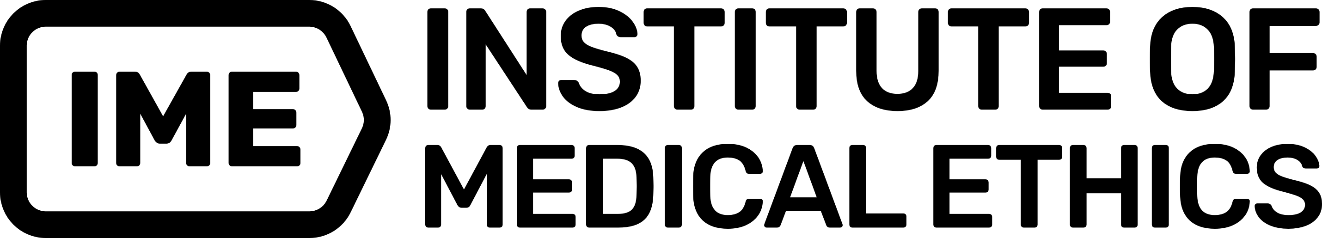 Application Form for Grants towards Conference Attendance for Undergraduates Please read the guidelines before completing this form. Please note: Applications should be submitted at least 30 working days before the event to ensure we have sufficient time for processing. Whilst we will endeavour to consider applications outside of this timescale, we are unable to guarantee acceptance.Please ensure you refer to the latest version of the guidelines which is the version on the IME website. Do not use older versions which you may have previously saved as these will differ.Last reviewed: August 2023Reviewed annuallySurname:First name: 	Permanent (home) address:Address for correspondence (if different from home address):Home tel no:Mobile no:Email:University/Medical SchoolTitle of conferenceIs this conference virtual?Yes / NoYear of Study (ie 2nd, 4th etc)Title of conferenceIs this conference virtual?Yes / NoReason for applying for Conference Grant:Reason for applying for Conference Grant:Have you applied to the IME for a Conference Grant within the last 12 months?Yes / NoIf you have answered ‘yes’, please state below your exceptional circumstances for this application. (See point 10 of the guidelines) Have you applied to the IME for a Conference Grant within the last 12 months?Yes / NoIf you have answered ‘yes’, please state below your exceptional circumstances for this application. (See point 10 of the guidelines) Is this grant application to present work for which you have previously received an IME conference grant? (See point 11 of guidelines).Yes / NoIs this grant application to present work for which you have previously received an IME conference grant? (See point 11 of guidelines).Yes / NoIf yes, please justify this application below:If yes, please justify this application below:Date of conference:Who is organising the conference? Where will it take place?Cost of conference booking fee:Please provide the conference web link if available:Cost of travel: (See point 6 of guidelines)Please provide the conference web link if available:Cost of accommodation:Please provide the conference web link if available:Total amount being applied for:£Please indicate whether you have applied for conference funding elsewhere. If so, please specify:Please indicate whether you have applied for conference funding elsewhere. If so, please specify:How did you find out about this award: How did you find out about this award: If you are successful, we will make a bank transfer once you have been notified. Please give details of the relevant bank account (Address, Sort Code and Account Number):If you are successful, we will make a bank transfer once you have been notified. Please give details of the relevant bank account (Address, Sort Code and Account Number):What do you expect to gain from attending the conference? What do you expect to gain from attending the conference? Relevance to medical ethics and specifically to the stated aims of the IME(See point 4 of guidelines)Relevance to medical ethics and specifically to the stated aims of the IME(See point 4 of guidelines)Are you presenting a paper or poster at the conference? Yes/NoIf yes, please attach an abstract of your presentation or poster below. Please note: If you are attending a conference outside of the UK, you must be presenting a paper or poster to qualify for an IME grant. Are you presenting a paper or poster at the conference? Yes/NoIf yes, please attach an abstract of your presentation or poster below. Please note: If you are attending a conference outside of the UK, you must be presenting a paper or poster to qualify for an IME grant. Has your presentation been accepted? Yes/NoYou must submit evidence that your presentation has been accepted when submitting your application.If yes, specify whether this is oral or poster.Is this a single or joint presentation? Please tick below (see point 5 of guidelines) single presentation joint presentationIf joint, please give the name of your co-presenter:  Is this a single or joint presentation? Please tick below (see point 5 of guidelines) single presentation joint presentationIf joint, please give the name of your co-presenter:  What is the title of your presentation?What is the title of your presentation?Abstract:Abstract:If your application is successful, we ask you to write a report reflecting on the conference, outlining what you have learned from attending. (No more than 1 side of A4 and in not less than font 11 point). Please send this within three weeks of the conference to the IME. (See point 14 of  guidelines).If your application is successful, we ask you to write a report reflecting on the conference, outlining what you have learned from attending. (No more than 1 side of A4 and in not less than font 11 point). Please send this within three weeks of the conference to the IME. (See point 14 of  guidelines).Please note that if your application is successful the IME may want to publish your report, or extracts from it, on our website. Please note that if your application is successful the IME may want to publish your report, or extracts from it, on our website. Please delete as appropriate:I agree/I do not agree to publication.Signature:Date:Official University Stamp: